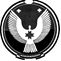 Администрация муниципального образования «Красногорский район»Ленина, ул., д.64, с. Красногорское, Удмуртская Республика, 427650,тел.  (8-34164) 2-16-00, Email:krasno2@udm.net; р/с 40204810822020009160, Отделение- НБ Удмуртской Республики Банка России; ИНН 1815001093;  КПП 183701001БИК 049401001; ОКПО 04049500«Красногорск ёрос» муниципал кылдытэтлэн ёрос АдминистрациезЛенина ур., 64 юрт, Красногорское, Удмурт Элькун, 427650,  тел. (8-34164) 2-16-00, E-mail:  krasno2@udm.net; р/с 40204810822020009160  Отделение- НБ Удмуртской Республики Банка России; ИНН 1815001093; КПП 183701001БИК 049401001; ОКПО 04049500_____________________________________________________________________________Доклад об антимонопольном комплаенсеМуниципального образования «Красногорский район» за 2020 годI. Общие положенияСогласно пункта 3 Национального плана развития конкуренции в Российской Федерации на 2018 - 2020 годы, утвержденного Указом Президента РФ от 21.12.2017 № 618 «Об основных направлениях государственной политики по развитию конкуренции» (далее - Национальный план) рекомендовано органам местного самоуправления обеспечить приоритет целей и задач по развитию конкуренции на товарных рынках.  Пунктом 3 распоряжения Главы Удмуртской Республики от 18.02.2019 г № 32 – рг  «О внедрении системы внутреннего обеспечения соответствия требованиям антимонопольного законодательства деятельности исполнительных органов государственной власти Удмуртской Республики (антимонопольного комплаенса) органам местного самоуправления республики рекомендовано принять правовые акты об организации системы антимонопольного комплаенса.Постановлением Администрации муниципального образования «Красногорский район» от 18.09.2019 года № 672 «Об организации в Администрации муниципального образования «Красногорский район» системы внутреннего обеспечения соответствия требованиям антимонопольного законодательства (антимонопольного комплаенса)» в Администрации  муниципального образования «Красногорский район» введена система антимонопольного комплаенса и утверждено Положение об организации в муниципальном образовании «Красногорский район» системы внутреннего обеспечения соответствия требованиям антимонопольного законодательства (антимонопольного комплаенса).Согласно пункта 6 Положения об организации в муниципальном образовании «Красногорский район» антимонопольного комплаенса,  функции уполномоченного лица, связанные с организацией функционирования  антимонопольного комплаенса в Администрации муниципального образования «Красногорский район» распределяются между специалистами отдела правовой, организационной и кадровой работы   и  отдела планово-экономической работы.Коллегиальным органом, осуществляющим оценку эффективности организации и функционирования антимонопольного комплаенса, определен Совет по поддержке предпринимательства и вопросам инвестиционной деятельности, утвержденный распоряжением Администрации муниципального образования «Красногорский район» от  08.09.2017 г № 519. В соответствии с пунктом 23 Положения об антимонопольном комплаенсе, в коллегиальный орган направляется доклад об антимонопольном комплаенсе в срок не позднее 25 марта  года, следующего за отчетным.Уполномоченными должностными лицами совместно со структурными подразделениями Администрации муниципального образования «Красногорский район» осуществляются меры по минимизации и устранению рисков нарушения антимонопольного законодательства согласно Плана мероприятий («дорожной карты») по снижению рисков нарушения антимонопольного законодательства, утвержденных постановлением Администрации от 30.12.2019 г № 937:-проведен анализ выявленных нарушений антимонопольного законодательства за 3 последних года по Администрации муниципального образования «Красногорский район» (наличие предостережений, предупреждений, штрафов, жалоб, возбужденных дел). В 2017-2018 годах нарушений антимонопольного законодательства не выявлено. В  2019 году Прокуратурой Красногорского района выдано представление от 24.12.2019 № 52-2019/34774 «об устранении нарушений законодательства» (при проведении закупки заключено дополнительное соглашение к контракту по продлению сроков исполнения контракта на выполнение работ по  капитальному ремонту здания РДК на основании п.9 ч.1 ст 95 ФЗ от 05.04.2013 № 44-ФЗ в силу невозможности его исполнения по независящим от сторон обстоятельствам (погодные условия). По ФЗ изменение возможно при неисполнении контракта в срок по вине подрядчика либо при необходимости внесения изменений в проектную документацию);-проведен анализ действующих нормативно-правовых актов на соответствие антимонопольному законодательству;-проекты всех правовых актов  проверяются на соответствие действующему законодательству Российской Федерации, в том числе антимонопольному законодательству;-осуществлялось выявление и пресечение конфликта интересов. В течение 2020 года Комиссия по соблюдению требований к служебному поведению муниципальных служащих и урегулированию конфликта интересов заседаний не проводила ввиду отсутствия выявленных нарушений. -специалисты Администрации, участвующие в процессе проведения муниципальных закупок, в течение 2020 года прошли курсы повышения квалификации по данному направлению (9 человек).- анализируются изменения в Российском законодательстве в области антимонопольного законодательства, законодательства в области муниципальных закупок, по управлению муниципальным имуществом для снижения рисков нарушения антимонопольного законодательства.- по всем муниципальным услугам в Администрации ежеквартально собираются отчеты и отслеживается  правильность их предоставления, в том числе отсутствие взимания платы за её предоставление, если такая плата не предусмотрена действующим законодательством, сроки предоставления, отсутствия требования с заявителя документов, которые имеются у органов власти и органов местного самоуправления.-проведена оценка коррупционных рисков при проведении закупок товаров, работ, услуг в Администрации муниципального образования «Красногорский район» и результаты размещены на сайте муниципального образования «Красногорский район».Согласно раздела VII Положения об организации в муниципальном образовании «Красногорский район» системы внутреннего обеспечения соответствия требованиям антимонопольного законодательства (антимонопольного комплаенса),  Доклад об антимонопольном комплаенсе должен содержать информацию:  1) о результатах проведенной оценки комплаенс-рисков нарушения антимонопольного законодательства в Администрации;2) об исполнении мероприятий по снижению комплаенс -рисков Администрации;3) о достижении ключевых показателей эффективности антимонопольного комплаенса Администрации;О результатах проведенной оценки комплаенс-рисков в Администрации.Для анализа выявленных нарушений антимонопольного законодательства  проведен сбор сведений в структурных подразделениях Администрации нарушений антимонопольного законодательства. В период с 2017 по 2018 год не было нарушений, предостережений, предупреждений, штрафов, жалоб, возбужденных антимонопольных дел. В конце декабря 2019 года Прокуратурой Красногорского района выдано представление от 24.12.2019 № 52-2019/34774 «об устранении нарушений законодательства» (при проведении закупки заключено дополнительное соглашение к контракту по продлению сроков исполнения контракта на выполнение работ по  капитальному ремонту здания РДК на основании п.9 ч.1 ст 95 ФЗ от 05.04.2013 № 44-ФЗ в силу невозможности его исполнения по независящим от сторон обстоятельствам (погодные условия). По ФЗ изменение возможно при неисполнении контракта в срок по вине подрядчика либо при необходимости внесения изменений в проектную документацию).Отделом правовой, организационной и кадровой работы проведен анализ действующих нормативно-правовых актов Администрации, при исполнении которых может возникнуть риск нарушения антимонопольного законодательства. Анализ показал, что в Администрации  отсутствуют правовые акты, при исполнении которых может возникнуть риск нарушения антимонопольного законодательства.  	В течение 2020 года оценку регулирующего воздействия прошли 3 проекта нормативно-правовых актов Администрации, касающихся деятельности субъектов предпринимательства с размещением проектов на сайте Минэкономики УР, а также прошел экспертизу 1 принятый нормативно-правой акт с публичным сбором замечаний м предложений. По результатам проведенной работы, отделом правовой, организационной и кадровой работы была разработана Карта комплаенс-рисков нарушения антимонопольного законодательства в муниципальном образовании «Красногорский район», утвержденная постановлением Администрации от 17.03.2020 г № 139, и размещена на официальном сайте муниципального образования «Красногорский район» в сети «Интернет».3. Об исполнении мероприятий по снижению рисков нарушения антимонопольного законодательства.Мероприятия по внедрению антимонопольного комплаенса сотрудниками Администрации реализуются согласно постановления Администрации от 30.12.2019 г № 937 «Об утверждении Плана мероприятий («дорожной карты») по снижению рисков нарушения антимонопольного законодательства в муниципальном образовании «Красногорский район». Мероприятия по снижению комплаенс-рисков разрабатывались с учетом анализа допущенных нарушений антимонопольного законодательства за предшествующие годы,  установления причин и условий возникновения в деятельности Администрации рисков нарушения антимонопольногозаконодательства и выработки по результатам анализа таких причин комплекса мер, направленных на минимизацию и устранение указанных рисков.Выполненные мероприятия по снижению комплаенс-рисков:-Проводился мониторинг изменений законодательства по закупкам, изменения в законодательстве учитывались при планировании закупок, при  подаче заявок на проведение конкурентных закупок, при осуществлении закупок, при контроле исполнения контракта и внесении в контракт изменений.-В рамках усиления внутреннего контроля за соблюдением требований в сфере закупок специалистами по закупкам проверялись технические задания на проведение закупки, направляемые заявки на проведение конкурентных закупок проверяются уполномоченной на проведение процедуры закупки организацией (ГКУ УР «РЦЗ УР»), проекты контрактов у единственного поставщика проверяются юридической службой (заместителем отдела правовой, организационной и кадровой работы).-Для учета изменений в законодательстве по закупкам в 2020 году 9 специалистов Администрации прошли курсы повышения квалификации по закупкам, кроме того, 1.10.2020 г приняли участие в вебинаре по изменениям в Федеральный закон 44-ФЗ в 2020 году. Также учитывались методические письма Министерства финансов Удмуртской Республики.-Выявление и пресечение конфликта интересов – в 2020 году конфликта интересов при проведении закупок, при предоставлении и продаже муниципального имущества не выявлено (родственные связи с участниками закупок).-В рамках мониторинга требований антимонопольного законодательства рассмотрена информация с сайта Удмуртского УФАС в рамках публичных выступлений: «Актуальные вопросы применения законодательства о контрактной системе и законодательства о закупках отдельными видами юридических лиц» начальника отдела контроля закупок О.Ю. Перевозчиковой;  информация об основных направлениях и результатах деятельности Удмуртского УФАС России по итогам работы за 2019 год.- Все проекты нормативно-правовых актов проходят правовую, антикоррупционную экспертизу отделом правовой, организационной и кадровой работы;-В течение 2020 года оценку регулирующего воздействия на наличие  положений, вводящих избыточные обязанности, запреты и ограничения для субъектов предпринимательской и инвестиционной деятельности проведено в отношении 3 проектов нормативно-правовых актов, а также проведена экспертиза в отношении одного принятого НПА.-В течение 2020 года курсы повышения квалификации прошли 30 муниципальных служащих.-При заключении муниципальных контрактов, договоров и соглашений все проекты проходят экспертизу юридической службой.-При предоставлении муниципальных услуг специалисты Администрации руководствуются утвержденными Административными регламентами.-Разработанные административные регламенты проходят правовую экспертизу до их утверждения и специалистами проводится мониторинг изменений законодательства по используемым ими регламентам.-руководители структурных подразделений осуществляют внутренний контроль за сроками предоставления муниципальных услуг специалистом подразделения,  соблюдением процедуры предоставления, отсутствия взимания за них платы, если это не предусмотрено законодательством Российской Федарации и правильности истребования документов, требуемых для предоставления услуги (отсутствия истребования документов, имеющихся у органов государственной власти и органов местного самоуправления, запрашиваемых по межведомственному взаимодействию).4. О достижении ключевых показателей эффективностиантимонопольного комплаенса.Ключевые показатели эффективности антимонопольного комплаенса (далее - КПЭ) утверждены постановлением Администрации муниципального образования «Красногорский район» от 16.01.2020 № 12 «Об утверждении ключевых показателей эффективности функционирования антимонопольного комплаенса в Администрации муниципального образования «Красногорский район».КПЭ в Администрации муниципального образования «Красногорский район» являются:Наличие утвержденного правового акта Администрации муниципального образования «Красногорский район»  (далее – администрация) об антимонопольном компленсе:-постановление Администрации муниципального образования «Красногорский район» от 18.09.2019 № 672 «Об организации в Администрации муниципального образования «Красногорский район» системы внутреннего обеспечения соответствия требованиям антимонопольного законодательства (антимонопольного комплаенса)».Значение показателя 1 – документ принят, изменения по его совершенствованию не вносились.Определение уполномоченных подразделений.-Уполномоченными подразделениями являются отдел  правовой, организационной и кадровой работы и отдел планово-экономической работы.Значение показателя -2 – подразделения активно работают по профилактике и предупреждению нарушений.Утверждение карты комплаенс-рисков.-Карта комплаенс рисков на 2020 год утверждена постановлением Администрации муниципального образования «Красногорский район» от 17.03.2020 № 139 «Об утверждении Карты комплаенс-рисков нарушения антимонопольного законодательства в муниципальном образовании «Красногорский район».Значение показателя 1 – карта утверждена.Работа по выявлению и оценке рисков нарушения антимонопольного законодательства, определение вероятности их возникновения (в т.ч. за предшествующие 3 года).-в 2020 году проведена оценка коррупционных рисков при проведении закупок товаров, работ, услуг в Администрации муниципального образования «Красногорский район».Значение показателя – 2 риски выявляются на постоянной основе, анализируется вероятность их возникновения.Мониторинг и анализ практики применения антимонопольного законодательства.-приняли участие в Публичных слушаниях Удмуртского УФАС в феврале 2020 года о результатах работы Удмуртского УФАС в 2020 году, просмотрена информация УФАС «Доклад по актуальным вопросам применения законодательства о контрактной системе».Значение показателя – 2 мониторинг проводится на постоянной основе:Обучение служащих Администрации требованиям антимонопольного законодательства и антимонопольного комплаенса.-все муниципальные служащие на семинаре ознакомлены с введением в Администрации антимонопольного комплаенса, с Планом мероприятий по снижению рисков нарушения антимонопольного законодательства под роспись. Изучались изменения законодательства по закупкам по 44-ФЗ и по распоряжению муниципальным имуществом. Проводился мониторинг изменения в 135-ФЗ «О защите конкуренции». В  Федеральный закон  135-ФЗ в 2020 году внесены дополнения в ст. 9 по юридическому определению антимонопольного комплаенса и требованиям к НПА в области антимонопольного комплаенса. Проведено повышение квалификации муниципальных служащих по закупкам.Значение показателя – 2 проводятся вводный и целевой (внеплановый) инструктаж.7) Утверждение Плана мероприятий по снижению рисков нарушения антимонопольного законодательства.-План мероприятий по снижению рисков нарушения антимонопольного законодательства на 2020 год утвержден постановлением Администрации 30 декабря 2019 г № 937.Значение показателя 1 – план мероприятий утвержден.Размещение НПА Администрации в течение 2020 г на официальном сайте в сети «Интернет», а в случае необходимости – в разделе «Оценка регулирующего воздействия» для публичного обсуждения НПА.-Значение показателя 2 – принятые НПА для неопределенного круга лиц размещаются на сайте района, проводится оценка регулирующего воздействия (3 НПА) и экспертиза НПА (1 НПА) с публичным сбором замечаний и предложений.9) Размещение при необходимости проектов НПА Администрации в течение 2020 года на официальном сайте в сети «Интернет» в разделе «Оценка регулирующего воздействия» для публичного обсуждения НПА.Значение показателя 1 – проекты НПА размещаются с проведением оценки регулирующего воздействия НПА. (3 НПА -оценка регулирующего воздействия и 1 принятый НПА –экспертиза). Информирование Главы района о внутренних документах, которые могут повлечь нарушение антимонопольного законодательства, противоречить антимонопольному законодательству, антимонопольному комплаенсу.Значение показателя – 2 – внутренние документы анализируются, информация доводится до Главы и сотрудников Администрации. Снижение количества нарушений антимонопольного законодательства со стороны Администрации по сравнению с прошлым годом.2020 год – нарушений антимонопольного законодательства не было. 2019 год – 1 нарушение (представление Прокуратуры по неправомерности заключения дополнительного соглашения к контракту в силу невозможности исполнения (необходимо было – по вине заказчика).Значение показателя – 2 – нарушений в отчетном году не было. Подготовка доклада об антимонопольном комплаенсе.За 2019 год доклада не было, поскольку только 18 сентября 2019 года издан НПА о внедрении в муниципальном образовании «Красногорский район» антимонопольного комплаенса.Показатель в 2020 году не оценивается. Выявление конфликта интересов в деятельности служащих и структурных подразделений Администрации, разработка предложений по их исключению, проведение служебных проверок.В 2020 году конфликта интересов в Администрации не выявлено, работа проводилась. Для предотвращения конфликта интересов при предоставлении муниципальными служащими деклараций о своих доходах и доходов членов семьи, написана инструкция, она размещена для общего использования, даются консультации по правилам заполнения деклараций по доходам, по отчету о регистрации в соцсетях.Значение показателя -2 работа по выявлению конфликта интересов, служебные проверки проводятся, разрабатываются предложения по устранению нарушений, информация доводится до служащих Администрации.Общее значение всех показателей по эффективности антимонопольного комплаенса:1+2 + 1 +2  +2 + 2 + 1 +2  + 1 + 2 + 2 +  не оценивается + 2 = 20Эффективность антимонопольного комплаенса:Высокий уровень эффективности – от 19 до 24 баллов;Средний уровень эффективности – 14 – 18 баллов;Низкий уровень эффективности – менее 14 баллов.При показателе в 20 баллов – эффективность антимонопольного комплаенса в муниципальном образовании «Красногорский район» за 2020 год является высокой.5. О проведении ознакомления сотрудников Администрации муниципального образования «Красногорский район» с антимонопольным комплаенсом, а также о проведении обучающих мероприятий.Сотрудники Администрации муниципального образования «Красногорский район»  в январе 2020 г на организованной учебе ознакомлены с Положением о системе внутреннего обеспечения соответствия требованиям антимонопольного законодательства, в том числе с использованием слайдов по данной тематике. Рассматривались такие вопросы, как: - о системе антимонопольного комплаенса;- организация системы внутреннего обеспечения соответствия требованиям антимонопольного законодательства;- разработка карты рисков, «дорожной карты» в рамках внедрения антимонопольного комплаенса;- показатели эффективности организации антимонопольного комплаенса.Все муниципальные служащие под роспись ознакомлены с Планом мероприятий по снижению рисков нарушения антимонопольного законодательства на 2020 год.Сотрудники Администрации участвовали в обучающих мероприятиях, проводимых Министерством экономики Удмуртской Республики. В 2020 году Министерство экономики Удмуртской Республики провело обучающие семинары по вопросам развития конкуренции и изменениям антимонопольного законодательства: 23  июля  по темам: «Вопросы реформирования государственных и муниципальных унитарных предприятий»;  «Анализ основных нарушений антимонопольного законодательства со стороны органов власти и местного самоуправления»; в декабре разместило на своем сайте информацию (23 декабря вебинар не состоялся) о мерах поддержки туристской отрасли и презентацию первого электронного пособия (гайда) по обеспечению конкуренции, разработанного ФАС России.Все сотрудники, принимаемые на работу в Администрацию в качестве муниципальных служащих, под роспись знакомятся с системой антимонопольного комплаеса и Планом мероприятий по снижению рисков нарушения антимонопольного законодательства в муниципальном образовании «Красногорский район». В течение 2020 года было принято 5 сотрудников на муниципальные должности муниципальной службы.